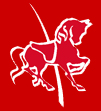 Covingham Roundabout Pre-School Ltd6.4 Nappy changingPolicy statementNo child is excluded from participating in our setting who may, for any reason, not yet be toilet trained and who may still be wearing nappies or equivalent. We work with parents towards toilet training, unless there are medical or other developmental reasons why this may not be appropriate at the time.We provide nappy changing facilities and exercise good hygiene practices in order to accommodate children who are not yet toilet trained.We see toilet training as a self-care skill that children have the opportunity to learn with the full support and non-judgemental concern of adults.Procedures We encourage young children from two years to normally wear pull ups, or other types of trainer pants, as soon as they are comfortable with this and if their parents agree.Our key persons undertake changing children in their key groups if possible. Babies and young children are changed within sight of other staff whilst maintaining their dignity and privacy at all timesOur changing area is warm, with a safe area to lay children and no bright lights shining down in their eyes. There are mobiles and other objects of interest to take the child’s attention.Each child provides their own nappies or pull ups and changing wipes.Our staff put on gloves and aprons before changing starts and the areas are prepared.All our staff are familiar with our hygiene procedures and carry these out when changing napppies.Our staff never turn their back on a child or leave them unattended whilst they are on the changing mat.We are gentle when changing; we avoid pulling faces and making negative comments about ‘nappy contents’.We do not make inappropriate comments about children’s genitals when changing their nappies.In addition, we ensure that nappy changing is relaxed and a time to promote independence in young children.We encourage children to take an interest in using the toilet; they may just want to sit on it and talk to a friend who is also using the toilet.We encourage children to wash their hands, and have soap and towels to hand. They should be allowed time for some play as they explore the water and the soap.Older children access the toilet when they have the need to and are encouraged to be independent.Nappies and pull ups are bagged and sent home with the child’s parents/carer. Cloth nappies, trainer pants and ordinary pants that have been wet or soiled are rinsed and bagged for parents to take home.We have a ‘duty of care’ towards children’s personal needs. If children are left in wet or soiled nappies/pull ups in the setting this may constitute neglect and will be a disciplinary matter.This policy was adopted byCovingham Roundabout pre-school LtdOn30/09/2019Date to be reviewed30/09/2020Signed on behalf of the providerName of signatorySarah Randall & Paul RandallSarah Randall & Paul RandallRole of signatory (e.g. chair, director or owner)DirectorsDirectors